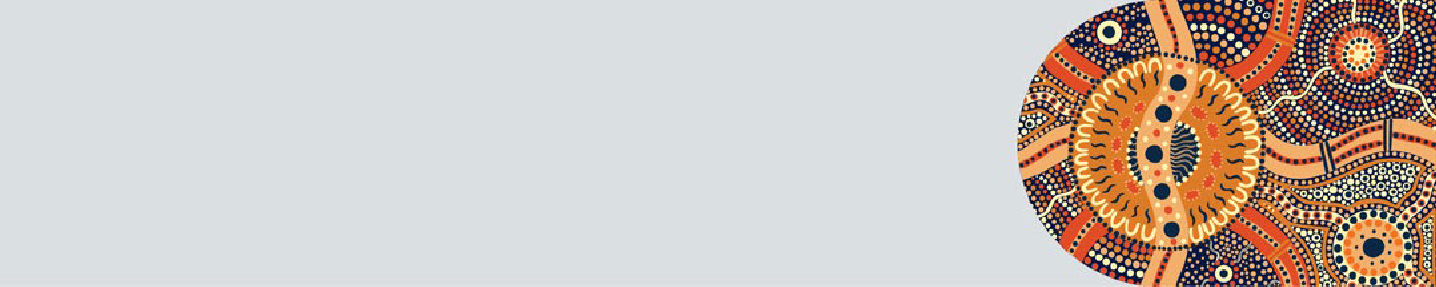 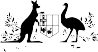 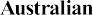 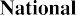 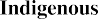 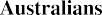 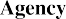 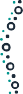 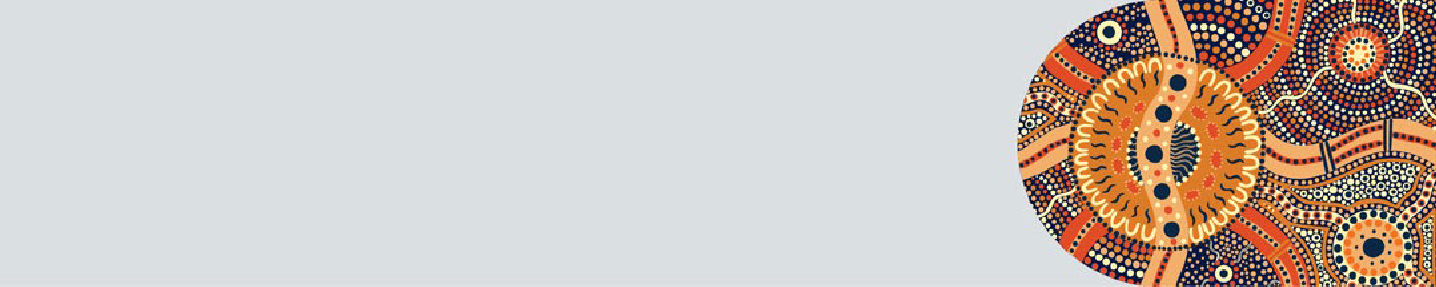 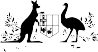 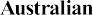 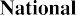 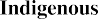 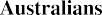 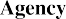 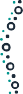 For use of photographs / audio/ video and other collection of personal and identifying informationWhy are we collecting your personal information?The National Indigenous Australians Agency (NIAA) produces publications and other materials for the purpose of:publicising the programs and services of NIAA and its portfolio agencies independently and in conjunction with other Australian Government agencies, members of the Australian Parliament and other stakeholders;informing other stakeholders of changes and events in NIAA’s key areas of responsibility; andfuture publication or online dissemination that NIAA and other agencies of the Australian Government and for any other purpose that NIAA and other agencies of the Australian Government may undertake in fulfilling their responsibilities.We are seeking your consent to collect, use and disclose your personal information for the purpose ofpromoting NIAA and other Australian Government agencies’ programs and/or policies.What personal information are we collecting?NIAA may collect information including your name and where you live, photos and digital/audio/videorecordings and information to describe you (such as gender, age, hair colour, etc).If such circumstances arise, NIAA will provide notice of any information collected from someone else,or if you are not aware of the collection, the circumstances and information of that collection.How will your personal information be used?The production of these publications and materials may involve the production and distribution of information and promotional material such as:agency or Government publications such as Annual Reports, posters, brochures, booklets and displays;agency publications for internal purposes such as staff newsletters, news articles, posters, videos,publications etc.articles and advertisements in newspapers and magazines;television and radio advertisements;intranet and internet sites (including indigenous.gov.au); andsocial media sites such as Twitter, Instagram, Facebook, YouTube and LinkedIn.At times, we may use contracted third party providers to assist us with the creation and distributionof such promotional material.Any use by members of the Parliament will be for the promotion of programs and services, and notfor political purposes.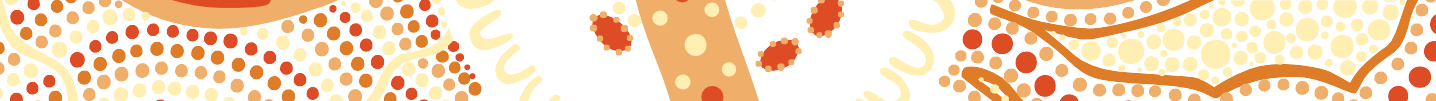 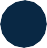 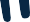 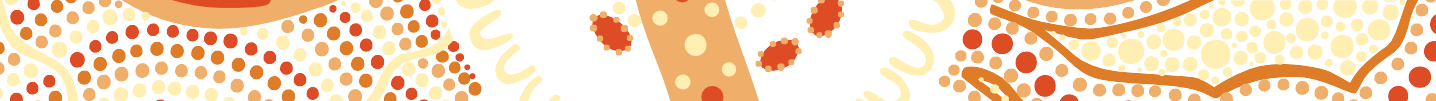 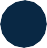 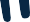 The Privacy Act 1988 regulates the way in which NIAA handles personal information. Further information about our obligations under the Privacy Act can be found at: http://www.oaic.gov.au/privacy/about-privacyThe Agency’s Privacy Policy contains information about how an individual may access their personal information, seek correction to their personal information, how to make a complaint and how complaints will be dealt with by the Agency. Further information about the Agency’s Privacy Policy is available at: www.niaa.gov.auIf you have any questions in relation to this form, please contact NIAA at:NIAAcommunications@niaa.gov.auAcknowledgement And ConsentI (Full Name): .....................................................................................................................................................................................................Of (Address):   ............................................................................................................................................................................................................................................................................................................................................................................................................................................Phone:   ....................................................................................................................................................................................................................(Please tick boxes below as appropriate)Acknowledge that I have read (or have had read to me) the information outlined in thisPrivacy Collection Notice and Consent (above) and understand it.Give consent for my personal information to be used in NIAA publications, products, digital/video/audio recordings and public relations activities for the purpose(s) described above,and for any other purpose(s) with my informed consent.Give consent for my personal information and associated photographs, digital/video/audio recordings to be used by members of the Australian Parliament for the purpose(s) describedabove to promote Government programs and services (not for political purposes).Acknowledge that the Commonwealth of Australia will own copyright in all material produced by Australian Government staff and contracted service providers with my information; andthat Australian Government agencies are required to authorise use of copyright public sector information under creative commons licence wherever possible. This means published material, including my photograph can be used by organisations and individuals providing the Commonwealth is acknowledged as the source of the material.Acknowledge that my personal information may be disclosed on the Agency’s website, social media accounts and in publicly available electronic media platforms, which may beviewed and accessed by anyone in Australia and overseas.Acknowledge that my personal information may be disclosed on the Ministerial website, social media accounts and in publicly available electronic media platforms, which may beviewed and accessed by anyone in Australia and overseas.Signature: ................................................................................................................	Date: ...........................................................................